FRANZÖSISCHE FILMTAGE 2019: 
KURZFILMWETTBEWERB FÜR SCHÜLERINNEN UND SCHÜLER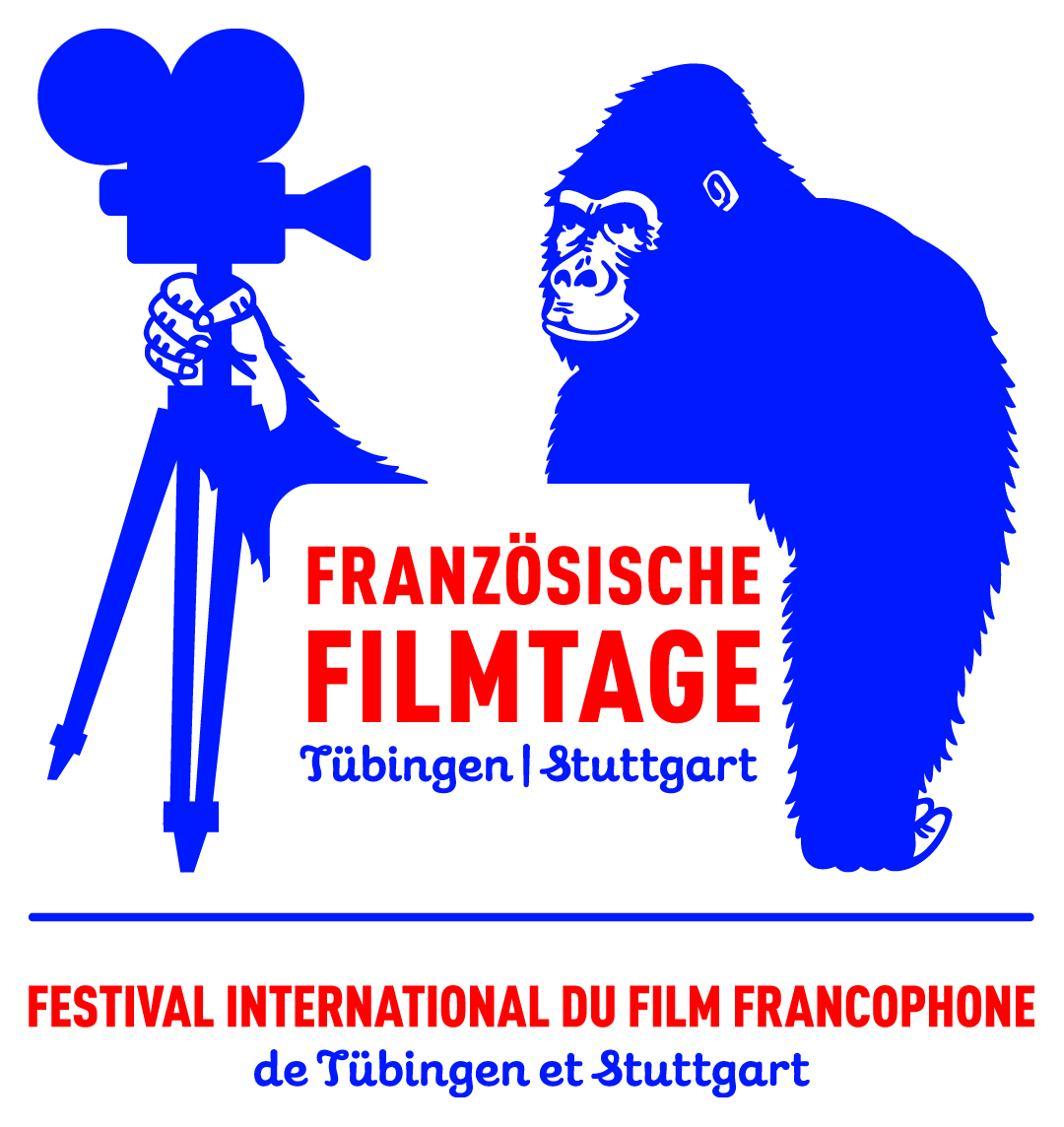 Liebe Lehrerinnen und Lehrer, liebe Schülerinnen und Schüler,mitreißende, urkomische, aber auch sehr nachdenklich stimmende Geschichten, filmisch erzählt mit Animationen und Special Effects auf Profiniveau…: viele der letztjährigen Kurzfilme werden wir nie vergessen. Umso gespannter sind wir auf die Ausgabe 2019! 
Hier die wichtigsten Informationen dazu:Themen: En douce – HeimlichLe robot – Der RoboterUn dilemme – Ein DilemmaSemer la zizanie  – Zwietracht sähenAlternative: Sieben der folgenden zehn Zutaten werden zu einem köstlichen Film:Un ange, un diable, un éternuement, un gorille, un gilet jaune, une ivresse, du maquillage, un microphone, une photo, des toilettes – ein Engel, ein Teufel, ein Niesen, ein Gorilla, eine gelbe Weste, ein Rausch, Schminke, ein Mikrofon, ein Foto, eine ToiletteEuer Film ist max. 5 min lang und eigens für die 36. Französischen Filmtage erstellt worden.Er enthält einen klaren Bezug zu Frankreich oder zur Francophonie.Vielleicht sind Teile des Films oder sogar der ganze Film auf Französisch – das wäre fantastisch 
(... und für Jugendliche, die Französisch lernen, absolut machbar ). Am 4. und 11. Mai 2019 bieten wir wieder Film-Ateliers in Tübingen und Stuttgart an, in denen die Filmemacher Joachim Betz und Björn Maetzing jede Etappe von der Ideenfindung über den Dreh bis hin zur Postproduktion medienpädagogisch begleiten (siehe folgende Seite).Ungefähr 12 ausgewählte Kurzfilme kommen am Sonntag, den 3. November 2019 um 14:00 Uhr 
in Tübingens größtem Kino, dem Kino Museum auf die Leinwand!Wie im vergangenen Jahr findet eine Preisverleihung und anschließend ein Empfang statt: Eine Jury wählt unter den Kurzfilmen den jeweils besten aus zwei Klassenstufen (Klasse 5 bis 9, Klasse 10 bis 12) aus – Gesamtwert der Preise: ca. 500 EUR. Hier noch ein paar organisatorische Daten:Ihr reicht den Kurzfilm bitte bis allerspätestens 11. Oktober 2019 ein.Am einfachsten wäre es, wenn ihr uns beiden die Datei im mp4-Format per wetransfer.com schickt. 
Alternative: Ihr sendet die Datei auf einem USB-Stick ans Filmtagebüro.Bitte vergesst auf keinen Fall eure Namen (auch eurer Lehrkraft!), Klasse, Schule und den Titel eures Films!Auf eure lustigen, ergreifenden, spannenden, fantasievollen… Kurzfilme freuen wir uns jetzt schon sehr!!Viele Grüße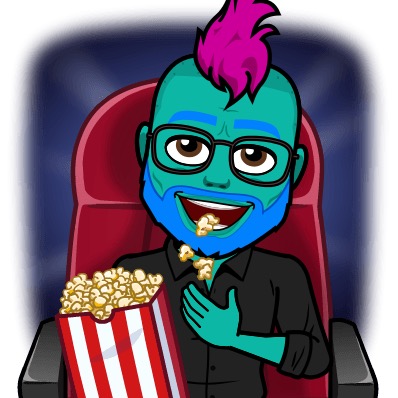 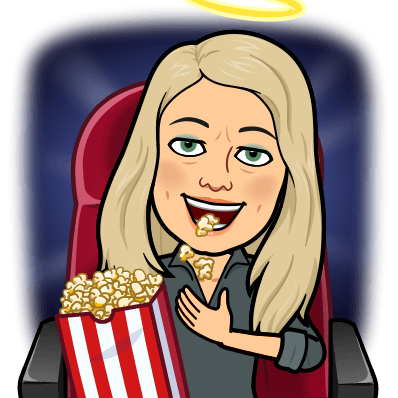 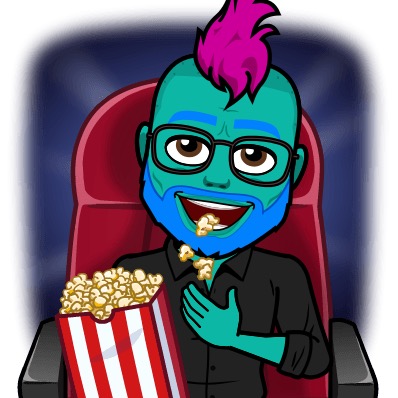 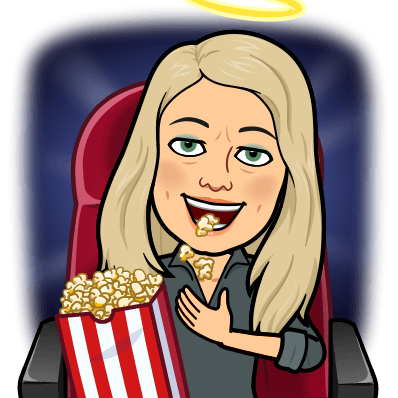 Beate Nonhoff & Christopher BuchholzEin herzlicher Dank gebührt unserem Kooperationspartner Institut français Stuttgart sowie der KSK Tübingen, dem Verbundunternehmen LBS Südwest, der SV Sparkassen Versicherung, der LBBW Landesbank Baden-Württemberg, der Stadtwerke Tübingen GmbH und dem Ernst Klett Verlag, die uns wieder großzügig finanziell unterstützen.36. Französische Filmtage Tübingen | Stuttgart (30.10.-6.11.2019)Festival international du film francophone Tübingen | StuttgartHintere Grabenstraße 20 / 72070 Tübingen / Tel.: 07071 5696-0E-Mail: c.buchholz@filmtage-tuebingen.de und beate.nonhoff@gmail.com